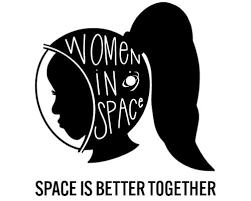 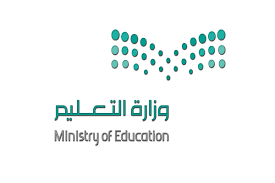 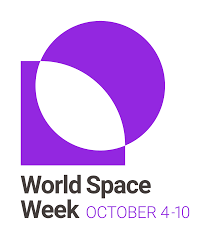 المملكة العربية السعوديةوزارة التعليم العامإدارة تعليم بمنطقة تبوكمكتب تعليم أملجقسم الشؤون التعليمية ( بنات ) المدرسة المتوسطة الثانية برنامج : أسبوع الفضاءالمرأة في الفضاءقسم النشاط الطلابي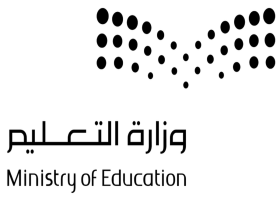 تغريدات من حساب المدرسة في حساب تويتر https://twitter.com/moe_tbk_06_0103/status/1455045255850516482?s=24https://twitter.com/moe_tbk_06_0103/status/1455045255850516482?s=24https://twitter.com/moe_tbk_06_0103/status/1455045255850516482?s=24https://twitter.com/moe_tbk_06_0103/status/1455049696876109828?s=24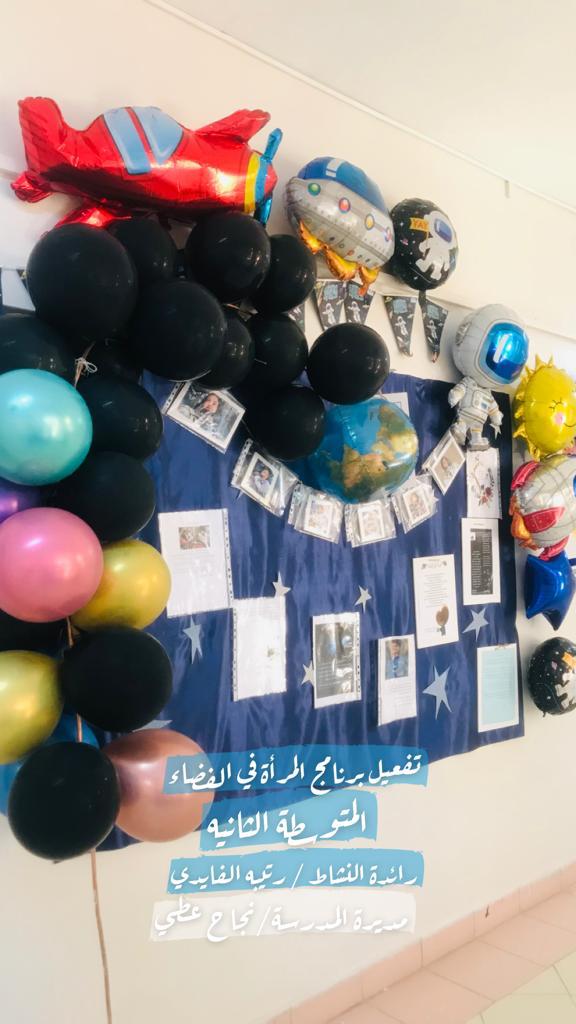 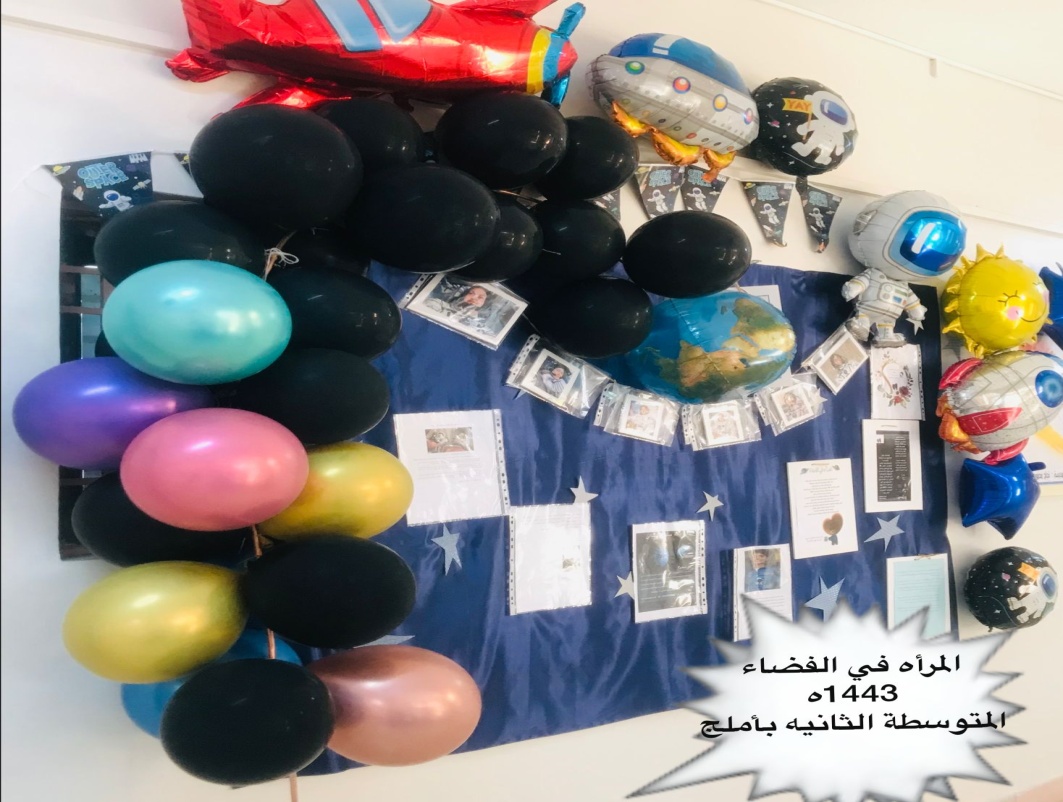 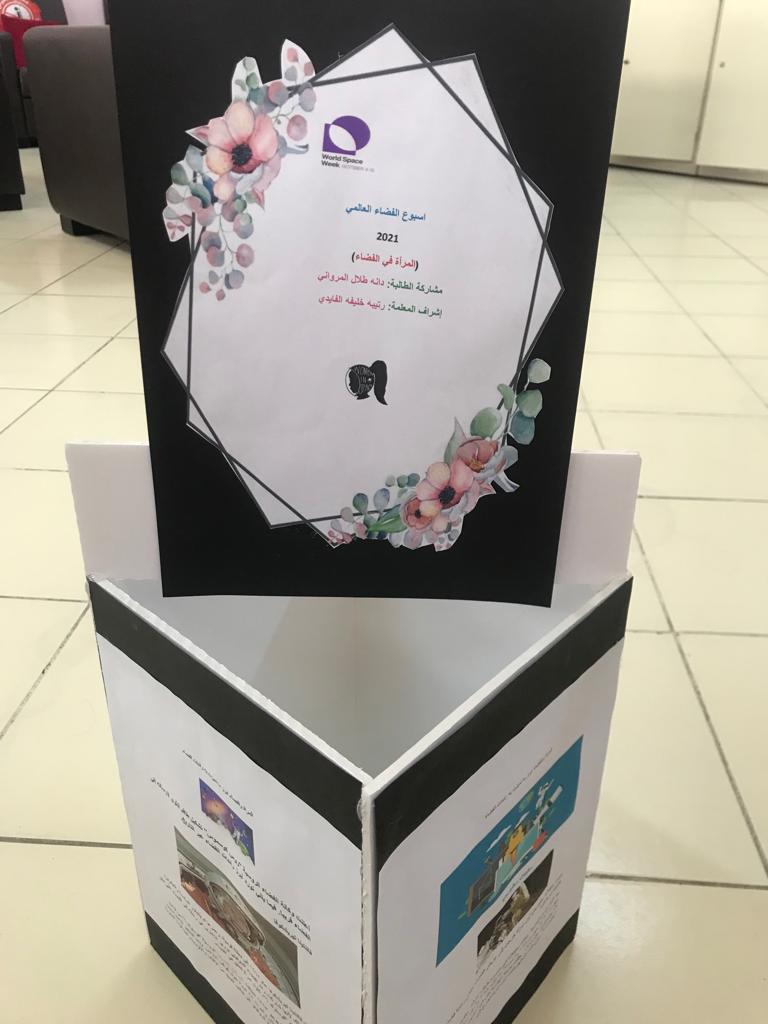 عمل الطالبة / دانة طلال المرواني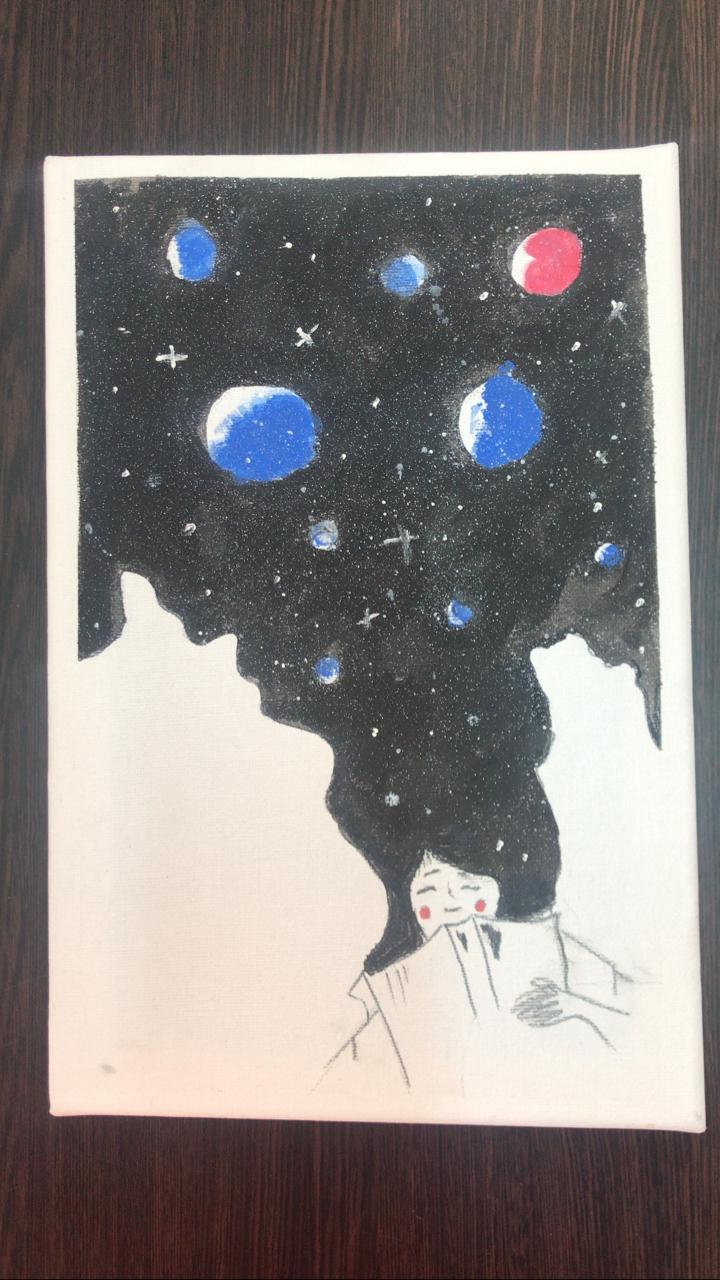 عمل الطالبة / جنى المزيني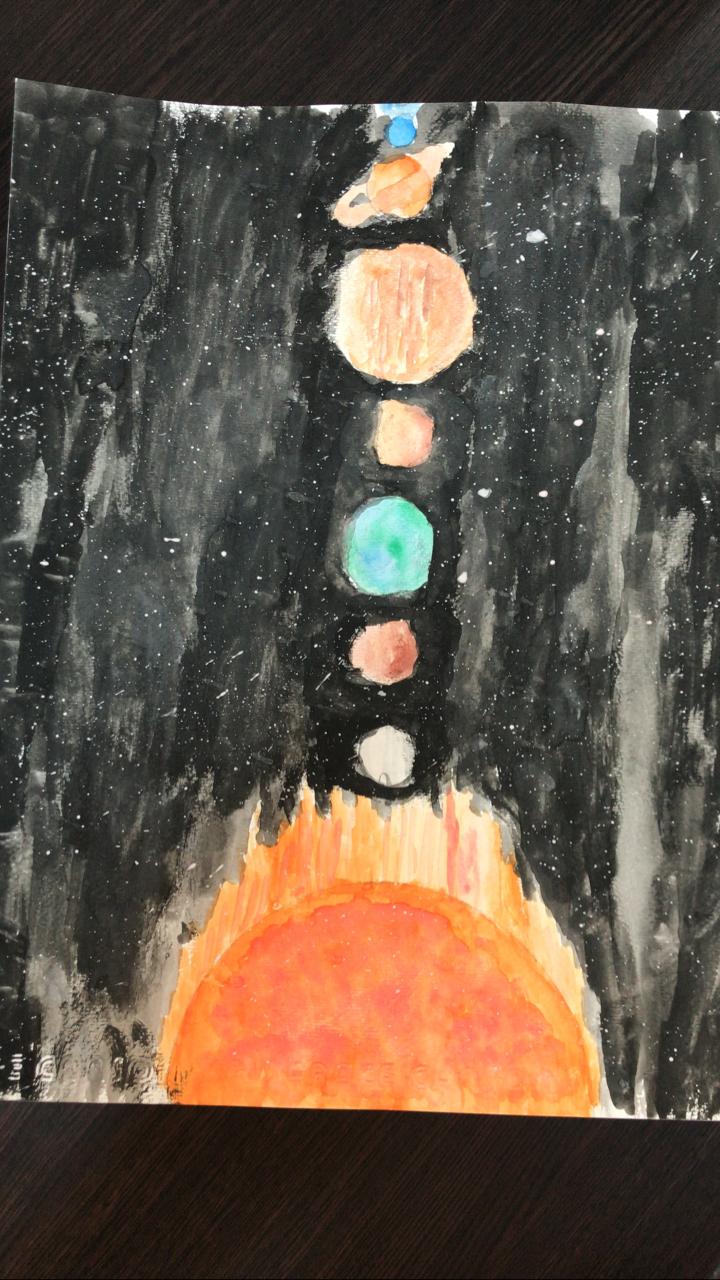 دانة بندر الزهراني 